The Holy Friendship ofSt. James & Grace Episcopal Church 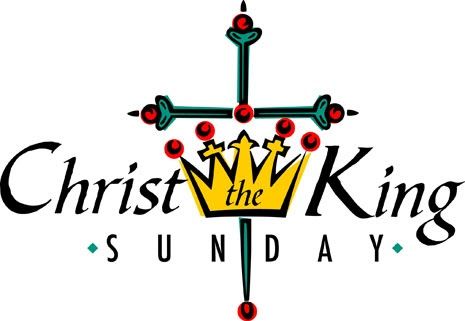 The Last Sunday after PentecostChrist the KingNovember 22, 2020 at 9:00 amThe Rev. Kim J. Litsey, Priest in ChargeThe Rev. Deacon Ronald SteedMike LaFleur & Peter Leibert, Musicians Join us live onFacebook: St. James Episcopal Church Preston & on Zoom continuing after worship for our Coffee Hour.The Liturgy of the WordWelcomeOpening Hymn #433 We Gather together to Ask the Lord’s Blessing                       Celebrant:  Blessed be God: Father, Son and Holy Spirit.People:      And blessed be his kingdom, now and for ever. Amen.Celebrant: The Lord be with you.People:      And also with you.Celebrant: Let us prayThe Collect  Almighty and everlasting God, whose will it is to restore all things in your well-beloved Son, the King of kings and Lord of lords: Mercifully grant that the peoples of the earth, divided and enslaved by sin, may be freed and brought together under his most gracious rule; who lives and reigns with you and the Holy Spirit, one God, now and for ever. Amen.The Gloria Glory to god in the highest,
   and peace to his people on earth.                                                                                                                           Lord God, heavenly King,
   almighty God and Father,
   we worship you, we give you thanks,
   we praise you for your glory.                                                                                                                               Lord Jesus Christ, only Son of the Father,
   Lord God, Lamb of God,                                                                                                                                                           you take away the sin of the world:
   have mercy on us;                                                                                                                                                       you are seated at the right hand
   of the Father:
   receive our prayer.                                                                                                                                                 For you alone are the Holy One,
   you alone are the Lord,                                                                                                                                              you alone are the Most High,
Jesus Christ, with the Holy Spirit,
   in the glory of God the Father, Amen.The Lessons			    	Ezekiel 34:11-16, 20-24Thus says the Lord God: I myself will search for my sheep, and will seek them out. As shepherds seek out their flocks when they are among their scattered sheep, so I will seek out my sheep. I will rescue them from all the places to which they have been scattered on a day of clouds and thick darkness. I will bring them out from the peoples and gather them from the countries, and will bring them into their own land; and I will feed them on the mountains of Israel, by the watercourses, and in all the inhabited parts of the land. I will feed them with good pasture, and the mountain heights of Israel shall be their pasture; there they shall lie down in good grazing land, and they shall feed on rich pasture on the mountains of Israel. I myself will be the shepherd of my sheep, and I will make them lie down, says the Lord God. I will seek the lost, and I will bring back the strayed, and I will bind up the injured, and I will strengthen the weak, but the fat and the strong I will destroy. I will feed them with justice. Therefore, thus says the Lord God to them: I myself will judge between the fat sheep and the lean sheep. Because you pushed with flank and shoulder, and butted at all the weak animals with your horns until you scattered them far and wide, I will save my flock, and they shall no longer be ravaged; and I will judge between sheep and sheep. I will set up over them one shepherd, my servant David, and he shall feed them: he shall feed them and be their shepherd. And I, the Lord, will be their God, and my servant David shall be prince among them; I, the Lord, have spoken.The Word of the Lord.                                                                      People:  Thanks be to God.Psalm 1001 Be joyful in the Lord, all you lands; *
serve the Lord with gladness
and come before his presence with a song.2 Know this: The Lord himself is God; *
he himself has made us, and we are his;
we are his people and the sheep of his pasture.3 Enter his gates with thanksgiving;
go into his courts with praise; *
give thanks to him and call upon his Name.4 For the Lord is good;
his mercy is everlasting; *
and his faithfulness endures from age to age. Ephesians 1:15-23I have heard of your faith in the Lord Jesus and your love toward all the saints, and for this reason I do not cease to give thanks for you as I remember you in my prayers. I pray that the God of our Lord Jesus Christ, the Father of glory, may give you a spirit of wisdom and revelation as you come to know him, so that, with the eyes of your heart enlightened, you may know what is the hope to which he has called you, what are the riches of his glorious inheritance among the saints, and what is the immeasurable greatness of his power for us who believe, according to the working of his great power. God put this power to work in Christ when he raised him from the dead and seated him at his right hand in the heavenly places, far above all rule and authority and power and dominion, and above every name that is named, not only in this age but also in the age to come. And he has put all things under his feet and has made him the head over all things for the church, which is his body, the fullness of him who fills all in all.The Word of the Lord                                                                         People:  Thanks be to God.   Deacon: The Holy Gospel of our Savior Jesus Christ, according to                          Matthew.People:   Glory to you, Lord Christ.Matthew 25:31-46Jesus said, “When the Son of Man comes in his glory, and all the angels with him, then he will sit on the throne of his glory. All the nations will be gathered before him, and he will separate people one from another as a shepherd separates the sheep from the goats, and he will put the sheep at his right hand and the goats at the left. Then the king will say to those at his right hand, ‘Come, you that are blessed by my Father, inherit the kingdom prepared for you from the foundation of the world; for I was hungry and you gave me food, I was thirsty and you gave me something to drink, I was a stranger and you welcomed me, I was naked and you gave me clothing, I was sick and you took care of me, I was in prison and you visited me.’ Then the righteous will answer him, ‘Lord, when was it that we saw you hungry and gave you food, or thirsty and gave you something to drink? And when was it that we saw you a stranger and welcomed you, or naked and gave you clothing? And when was it that we saw you sick or in prison and visited you?’ And the king will answer them, ‘Truly I tell you, just as you did it to one of the least of these who are members of my family, you did it to me.’ Then he will say to those at his left hand, ‘You that are accursed, depart from me into the eternal fire prepared for the devil and his angels; for I was hungry and you gave me no food, I was thirsty and you gave me nothing to drink, I was a stranger and you did not welcome me, naked and you did not give me clothing, sick and in prison and you did not visit me.’ Then they also will answer, ‘Lord, when was it that we saw you hungry or thirsty or a stranger or naked or sick or in prison, and did not take care of you?’ Then he will answer them, ‘Truly I tell you, just as you did not do it to one of the least of these, you did not do it to me.’ And these will go away into eternal punishment, but the righteous into eternal life.”The Gospel of the Lord.People:  Praise to you, Lord Christ.The Homily                                                                                                                                      The Rev. Kim J. Litsey ~ A short silence will be kept ~Celebrant:  Let us reaffirm our faith in the Nicene Creed:The Nicene Creed  We believe in one God,    the Father, the Almighty,    maker of heaven and earth,    of all that is, seen and unseen.We believe in one Lord, Jesus Christ,    the only Son of God,    eternally begotten of the Father,    God from God, Light from Light,    true God from true God,    begotten, not made,    of one Being with the Father.    Through him all things were made.    For us and for our salvation        he came down from heaven:    by the power of the Holy Spirit        he became incarnate from the Virgin Mary,        and was made man.    For our sake he was crucified under Pontius Pilate;        he suffered death and was buried.        On the third day he rose again            in accordance with the Scriptures;        he ascended into heaven            and is seated at the right hand of the Father.He will come again in glory to judge the living and the dead,        and his kingdom will have no end.We believe in the Holy Spirit, the Lord, the giver of life,     who proceeds from the Father and the Son.    With the Father and the Son he is worshiped and glorified.     He has spoken through the Prophets.    We believe in one holy catholic and apostolic Church.    We acknowledge one baptism for the forgiveness of sins.    We look for the resurrection of the dead,        and the life of the world to come. Amen.The Prayers of the PeopleDeacon:  Almighty God, fill us with your Holy Spirit and set our hearts on fire to seek justice, share your love with others, and bring peace to the world.God, our creator, help us create communities that will build your kingdom here on earth – communities that will protect the poor, stand up for the vulnerable, advocate for those who are not seen and heard, and listen to everyone’s voice. Lord, hear our prayer.Loving God, help children, teens, parents and teachers have patience in their new learning environment.Lord, hear our prayer. God almighty, we pray for staff and residents in assisted living facilities and nursing homes that they remain safe from the virus. Lord, hear our prayer. Lord of grace, help our nation heal from systemic racism, enable us to have honest conversations about our feelings, and help us to hear and understand the suffering of Black and Brown people.Lord, hear our prayer.Lord of peace, give us the will to reform our justice system throughout the nation.Lord, hear our prayer.Loving God, we pray for those suffering with illness, pain, insecurity, and isolation.  We pray for those on our parish prayer list, and those in our hearts.Lord, hear our prayer.Holy Spirit, as the pandemic continues inspire us to be open to new ways of being followers of Jesus.Lord, hear our prayer.Oh Lord our redeemer, comfort the souls of all who have died from COVID-19 and other illnesses during the pandemic. Lord, hear our prayer.Gracious God, we pray for this nation that is deeply divided. May we come together for the common good and do as you have called us to do – to act justly, love mercy, and walk humbly with you through creation. Lord, hear our prayer.Celebrant:Blessed are you, O Lord our God, for you transform our lives and makes us new:  Hear our prayers which we offer in confidence and breathe upon us with your Holy Spirit; glory to you for ever and ever. Amen.Confession of SinsDeacon: Let us confess our sins to God. Silence may be kept Celebrant and People: Most merciful God, we confess that we have sinned against you in thought, word, and deed, by what we have done, and by what we have left undone. We have not loved you with our whole heart; we have not loved our neighbors as ourselves. We are truly sorry and we humbly repent. For the sake of your Son Jesus Christ, have mercy on us and forgive us;
that we may delight in your will, and walk in your ways, to the glory of your Name. Amen.Absolution    Celebrant:  Almighty God have mercy on you, forgive you all your sins through our Lord Jesus Christ, strengthen you in all goodness, and by the power of the Holy Spirit keep you in eternal life.  Amen.The Peace	The peace of Christ be always with you.People:  And also with you.      † The Holy Communion †	Offertory Hymn #691 My Faith Looks Up to Thee        The Doxology     	Praise God from whom all blessings flow 	Praise Him all creatures here below 	Praise Him above ye heavenly host	Praise Father, Son and Holy Ghost. Amen.    † The Great Thanksgiving †	Eucharistic Prayer A               Celebrant: 	The Lord be with you.People:	And also with you.Celebrant:	Lift up your hearts.People:	We lift them to the Lord.Celebrant:	Let us give thanks to the Lord our God. People:	It is right to give him thanks and praise.Celebrant: It is right, and a good and joyful thing, always and everywhere to give thanks to you, Father Almighty, Creator of heaven and earth through Jesus Christ our Lord. In fulfillment of his true promise, the Holy Spirit came down from heaven, lighting upon the disciples, to teach them and to lead them into all truth; uniting peoples of many tongues in the confession of one faith, and giving to your Church the power to serve you as a royal priesthood, and to preach the Gospel to all nations. Therefore we praise you, joining our voices with Angels and Archangels and with all the company of heaven, who for ever sing this hymn to proclaim the glory of your Name:Celebrant and People:Holy, holy, holy Lord, God of power and might, heaven and earth are full of your glory.Hosanna in the highest.Blessed is he who comes in the name of the Lord.Hosanna in the highest.Celebrant: Holy and gracious Father: In your infinite love you made us for yourself; and, when we had fallen into sin and become subject to evil and death, you, in your mercy, sent Jesus Christ, your only and eternal Son, to share our human nature, to live and die as one of us, to reconcile us to you, the God and Father of all. He stretched out his arms upon the cross, and offered himself in obedience to your will, a perfect sacrifice for the whole world.On the night he was handed over to suffering and death, our Lord Jesus Christ took bread; and when he had given thanks to you, he broke it, and gave it to his disciples, and said, “Take, eat: This is my Body, which is given for you. Do this for the remembrance of me.”After supper he took the cup of wine; and when he had given thanks, he gave it to them, and said, “Drink this, all of you: This is my Blood of the new Covenant, which is shed for you and for many for the forgiveness of sins. Whenever you drink it, do this for the remembrance of me.”Therefore we proclaim the mystery of faith:Celebrant and People:Christ has died.Christ is risen.Christ will come again.Celebrant: We celebrate the memorial of our redemption, O Father, in this sacrifice of praise and thanksgiving. Recalling his death, resurrection, and ascension, we offer you these gifts.  Sanctify them by your Holy Spirit to be for your people the Body and Blood of your Son, the holy food and drink of new and unending life in him. Sanctify us also that we may faithfully receive this holy Sacrament, and serve you in unity, constancy, and peace; and at the last day bring us with all your saints into the joy of your eternal kingdom. All this we ask through your Son Jesus Christ. By him, and with him, and in him, in the unity of the Holy Spirit all honor and glory is yours, Almighty Father, now and for ever.  Amen.And now, as our Savior Christ has taught us, we are bold to say, The Lord’s Prayer                                                                Our Father, who art in heaven,    hallowed be thy Name,    thy kingdom come,thy will be done,       on earth as it is in heaven. Give us this day our daily bread. And forgive us our trespasses,      as we forgive those        who trespass against us. And lead us not into temptation,      but deliver us from evil. For thine is the kingdom,      and the power, and the glory,     for ever and ever. Amen.The Breaking of the Bread Celebrant:  Christ our Passover is sacrificed for us,People:      Therefore let us keep the feast.Celebrant: The Gifts of God for the People of God.SilenceA Prayer for Spiritual Communion Celebrant: Let us pray:God of love and grace, of justice and peace, we give you thanks that in the Holy Sacrament you assure us of your presence within us, within the body of Christ, and the faithful through all the generations.  Grant that we who have witnessed anew these holy mysteries, though unable to receive the physical elements of the Sacrament, may be moved by your indwelling Spirit ever more fully to embody your holy and life-giving presence, reshaping in your likeness the world around us, until we are gathered at last into the fullness of your glorious and eternal presence; through Christ our Risen Lord. Amen.  Being Good Stewards of God’s Gift to Us  He said to his disciples, ‘Therefore I tell you, do not worry about your life, what you will eat, or about your body, what you will wear. For life is more than food, and the body more than clothing. Consider the ravens: they neither sow nor reap, they have neither storehouse nor barn, and yet God feeds them. Of how much more value are you than the birds! And can any of you by worrying add a single hour to your span of life? If then you are not able to do so small a thing as that, why do you worry about the rest? Consider the lilies, how they grow: they neither toil nor spin; yet I tell you, even Solomon in all his glory was not clothed like one of these. But if God so clothes the grass of the field, which is alive today and tomorrow is thrown into the oven, how much more will he clothe you—you of little faith! And do not keep striving for what you are to eat and what you are to drink, and do not keep worrying. For it is the nations of the world that strive after all these things, and your Father knows that you need them. Instead, strive for his kingdom, and these things will be given to you as well. ‘Do not be afraid, little flock, for it is your Father’s good pleasure to give you the kingdom. Sell your possessions, and give alms. Make purses for yourselves that do not wear out, an unfailing treasure in heaven, where no thief comes near and no moth destroys. For where your treasure is, there your heart will be also. Luke 12:22-34SilenceCelebrant:  Let us pray.Almighty and everliving God, we thank you for feeding us with the spiritual food of the most precious  Body and Blood of your Son our Savior Jesus Christ; and for assuring us in these holy mysteries that we are living members of the Body of your Son, and heirs of your eternal kingdom. And now, Father, send us out to do the work you have given us to do, to love and serve you as faithful witnesses of Christ our Lord. To him, to you, and to the Holy Spirit, be honor and glory, now and for ever. Amen.AnnouncementsBlessing †  Life is short, and we do not have much time to gladden the hearts of those who journey the way with us.  So be swift to love, and make haste to be kind.  And, the blessing of God Almighty: the Father, the Son and the Holy Spirit, be among you, and remain with you always.  Amen. Closing Hymn #99 Go Tell it on the Mountain                           The DismissalAnnouncementsYarn Ministry   If you like to knit or crochet, please join us to help those in need this winter.  We are looking for scarves, soap sacks (a sack made out of cotton to hold soap that person without a home can use to carry the soap as well as use it to wash up) hats, and 7” by 9” sections that will be made into blankets. All donations will go to St. Vincent de Paul Place and the New London Homeless Hospitality Center. Scarves and soap sacks to bring to St. Vincent de Paul Place in December. Members and friends of Grace or St. James who like to knit or crochet are invited to join. Please contact: st.james.parish.yarn.ministry@gmail.com. We have a limited supply of donated yarn for use as well. If you do not knit, crochet, etc., but want to help by donating yarn, we are looking for acrylic 4-ply yarn in any color.The New London Homeless Hospitality Center houses hundreds of people experiencing homelessness throughout the region, including in the Greater Norwich Region.  Most of them have nothing to take into the home.  We are looking for people willing to put together a "cleaning supply kit" for people moving into new homes.  A kit would include these items: Mop, Broom, Paper towels, Toilet paper, Dish soap, Disinfectant cleaner (Lysol, Fantastic, or other multipurpose cleaner), Glass cleaner, Bathroom cleaner, Sponges, & Floor cleaner.  Could we imagine putting together 5 such kits? Please contact the church office at 860-889-0150. CT Food Bank Free Turkey Distribution for people in needNovember 12th at 11:30 am and November 20th at 10:00 amRose City Senior Center: 8 Mahan Drive, Norwich450 Turkeys will be distributed each day. 1st come, 1st serve, until gone. Our Work: Learning About Antiracism Will resume in January 2021.Dwelling in the Word & Compline Thursdays, 7:00–8:00 pm. This a short study of a biblical text followed by Compline. It is a quiet reflective and prayerful evening. The Zoom link which has both phone and video access is sent out weekly.  Guided Healing Prayer Meditation Fridays 8:00 am via Zoom. The Zoom link is sent out weekly.The Rev. Kim Litsey is available during the week, Monday’s through Thursday from 9:00 am to 5:00 pm.  Please call the church office for contact information.